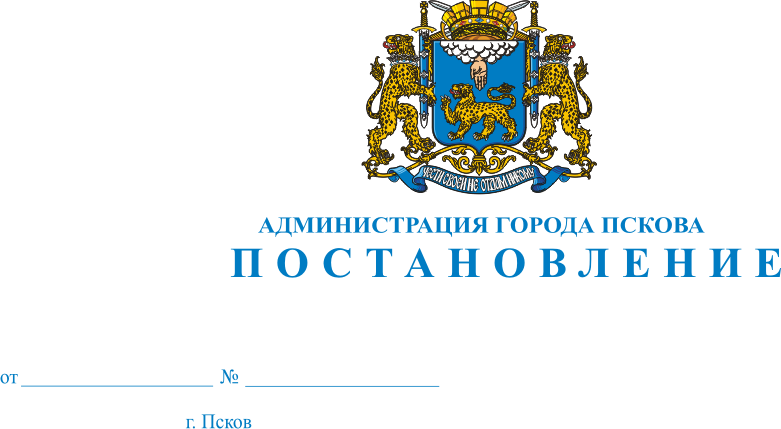 финансирования дополнительного образования детейв образовательных организациях муниципальногообразования  «Город Псков»В целях реализации мероприятий федерального проекта «Успех каждого ребенка» национального проекта «Образование», утвержденного протоколом президиума Совета при Президенте Российской Федерации по стратегическому развитию и национальным проектам от 3 сентября 2018 г. №10, на основании приказа Комитета по образованию Псковской области от 02 августа 2019 №777а «О введении персонифицированного финансирования    дополнительного образования детей в Псковской области», руководствуясь статьями 32,34 Устава муниципального образования «Город Псков», Администрация города Пскова                                                 ПОСТАНОВЛЯЕТ:      1.Утвердить Порядок персонифицированного финансирования дополнительного образования детей  согласно приложению к настоящему постановлению.        2.Опубликовать настоящее постановление в газете «Псковские Новости» и разместить на официальном сайте  муниципального образования «Город Псков»  в сети «Интернет».      3.Настоящее постановление вступает в силу с момента его официального  опубликования и распространяется на правоотношения возникшие  с 01 сентября 2019 года.      4.Контроль за исполнением настоящего постановления возложить на  заместителя  Главы Администрации города Пскова  А.В.Коновалова.Глава Администрации города Пскова                                           А.Н.Братчиков                                                                             Приложениек постановлению Администрации                                  города Пскова                                                          от  03.02.2020 №  109Порядок  персонифицированного  финансирования дополнительного образования детей в муниципальном образовании «Город Псков»I. Общие положения1. Порядок персонифицированного финансирования дополнительного  образования детей в муниципальном образовании «Город Псков» (далее - Порядок) регулирует функционирование системы персонифицированного финансирования дополнительного образования детей, внедрение которой осуществляется в муниципальном образовании «Город Псков» с целью реализации приказа Комитета по образованию Псковской области от 02 августа 2019 года № 777а «О введении персонифицированного финансирования дополнительного образования детей в Псковской области».2.  С целью обеспечения единства образовательного пространства и равенства образовательных возможностей для детей на территории муниципального образования «Город Псков» вводится система персонифицированного финансирования дополнительного образования детей с целью обеспечения получения детьми, проживающими на территории муниципального образования, дополнительного образования за счет средств бюджета города Пскова.3. Для целей настоящего Порядка используются следующие понятия:  1) Персонифицированное финансирование дополнительного образования детей (далее ПФДО) - это новая схема финансирования дополнительного образования. Система призвана предоставить детям возможность используя бюджетные средства обучаться бесплатно в любой  организации, в том числе и частной.2) Информационная система ПФДО (далее ИС ПФДО) - система, создаваемая и используемая с целью автоматизации процедур выбора детьми исполнителей  образовательных услуг, дополнительных общеразвивающих программ, ведения учета использования сертификатов.3) Оператор ИС ПФДО – участник  системы ИС ПФДО уполномоченный Комитетом по образованию Псковской области на осуществление  организационно - технического и информационного сопровождения (ГБУ ПО «Региональный центр информационных технологий»).4) Услуга дополнительного образования – реализация дополнительной общеобразовательной программы в отношении одного физического лица, осваивающего соответствующую дополнительную общеразвивающую программу.5) Сертификат дополнительного образования – реестровая запись о включении ребенка в систему ПФДО, подтверждающая его право на получение дополнительного образования за счет средств местного бюджета, на условиях определяемых  Порядком. В настоящем Порядке под предоставлением ребенку сертификата дополнительного образования понимается создание записи в реестре сертификатов дополнительного образования. 6) Сертификат персонифицированного финансирования - статус сертификата дополнительного образования, предусматривающий его использование в соответствии с настоящим Порядком для обучения по дополнительным общеразвивающим программам, включенным в реестр сертифицированных дополнительных общеразвивающих программ.7) Исполнители образовательных услуг – образовательные организации, индивидуальные предприниматели, осуществляющие  обучение по дополнительным общеразвивающим программам, при  наличии  лицензии. 	8) Реестр сертификатов дополнительного образования – база данных о детях, которые имеют возможность получения дополнительного образования за счет средств бюджета муниципального образования «Город Псков».9) Реестр дополнительных общеразвивающих программ – база данных о дополнительных общеразвивающих программах, сформированная оператором ИС ПФДО на основании информации, представленной исполнителями образовательных услуг, включенными в реестр исполнителей образовательных услуг, финансируемых  за счет средств бюджета города Пскова;           10) Реестр  сертифицированных дополнительных общеразвивающих программ– база данных о дополнительных общеразвивающих программах, прошедших сертификацию,  формируемая в соответствии с настоящим Порядком и  финансируемых за счет средств бюджета города Пскова. 11) Муниципальный опорный центр дополнительного образования   (далее МОЦ) – организация, уполномоченная Администрацией города Пскова на осуществление организационного,  методического и аналитического сопровождения ПФДО и мониторинга развития системы дополнительного образования.          12) Уполномоченный орган по реализации ПФДО – Управление образования Администрации города Пскова. 4. Порядок устанавливает:порядок формирования реестра сертификатов дополнительного образования;порядок формирования реестра исполнителей образовательных услуг;порядок формирования реестра дополнительных общеразвивающих программ;порядок использования сертификатов дополнительного образования. II. Порядок формирования реестра сертификатов  дополнительного образования 1. Сертификат дополнительного образования используется для обучения ребенка от 5 до 18 лет по дополнительной общеразвивающей программе.2. Для получения сертификата  дополнительного образования   родитель (законный представитель) ребенка авторизируется в ИС ПФДО, оформляет электронное заявление на получение сертификата дополнительного образования. 3. В заявлении о включении в систему ПФДО должны быть указаны:фамилия, имя, отчество (при наличии) родителей (законных представителей);СНИЛС родителя (законного представителя)контактная информация (телефон, адрес электронной почты);фамилия, имя, отчество (при наличии) ребенка;дата рождения ребенка;адрес места регистрации в городе Пскове;свидетельство о рождении (серия, номер, когда и кем выдано);паспорт (серия, номер, когда и кем выдан), при наличии;СНИЛС ребенка (при наличии).4. При отсутствии возможности авторизоваться в ИС ПФДО родитель (законный представитель) ребенка для получения сертификата дополнительного образования обращается  к исполнителю образовательных услуг или в МОЦ.5. При обращении родителя (законного представителя) к исполнителю образовательных услуг с заявлением о предоставлении образовательных услуг, это заявление является одновременно заявлением о регистрации в ИС ПФДО. В заявлении указывается желаемая дата начала получения образовательной услуги и период реализации дополнительной общеразвивающей программы.6. МОЦ или исполнитель образовательных услуг проверяют действительность указанной в заявлении информации.  Проверка заключается на соответствие заполненных данных реальным документам, указанным в пункте 3 настоящего Порядка, а также проверяется наличие уже выданного сертификата путем сверки данных с базой сертификатов в ИС ПФДО. Изымать  документы, перечисленные в пункте 3 для хранения и последующей проверки, запрещено. 7. Оператор ИС ПФДО или исполнитель образовательных услуг в случае достоверности представленной информации подтверждают это путем совершения необходимых действий в ИС ПФДО. Информация о ребенке находится в указанном реестре до достижения ребенком 18 лет. Повторного включения в указанный реестр и повторной подачи заявления о включении в систему ПФДО не требуется.8. Функцию по документальному подтверждению факта формирования сертификата  дополнительного образования для ребенка выполняет МОЦ или специалист образовательной организации (исполнитель образовательной услуги).9. Включение ребенка в систему ПФДО осуществляется в течение трех рабочих дней с момента подачи заявления о включении в систему ПФДО. В случае, если заявление было подано в электронной форме, срок включения ребенка в систему ПФДО может быть в случае необходимости продлен, но не более чем на один рабочий день после даты представления оригиналов необходимых документов и подписания согласия на обработку персональных данных, а также согласия родителя (законного представителя) ребенка с настоящим Порядком.10. Основаниями для отказа во включении в систему ПФДО являются:уже осуществленное ранее включение ребенка в систему ПФДО;предоставление родителем (законным представителем) ребенка недостоверных сведений при подаче заявления;отсутствие места регистрации  на территории города Пскова;отсутствие согласия родителя (законного представителя) ребенка с нормами настоящего Порядка;отсутствие согласия родителя (законного представителя) ребенка на обработку персональных данных.11. При выборе дополнительной общеразвивающей программы родители (законные представители) обращаются к соответствующему исполнителю образовательных услуг с заявлением об оказании образовательных услуг по выбранной дополнительной общеразивающей программе. Заявление подается по форме, установленной оператором ИС ПФДО. Заявление может быть подано через ИС ПФДО или лично. 12. В случае, если заявление подается родителями (законными представителями), не использовавшими сертификат дополнительного образования в текущем учебном году, заявление об оказании образовательной услуги по дополнительной общеразвивающей программе является одновременно заявлением об использовании сертификата дополнительного образования.В таком случае, помимо информации, приведенной в пункте 3 настоящего Порядка, в заявлении также указывается факт необходимости использования сертификата дополнительного образования. Исполнитель образовательной услуги самостоятельно проверяет сведения посредством ИС ПФДО.13. Оператор ИС ПФДО исключает сертификат дополнительного образования из реестра сертификатов дополнительного образования в следующих случаях:письменного обращения родителей (законных представителей) детей участников ИС ПФДО об отказе от использования сертификата дополнительного образования;изменение места регистрации ребенка на адрес, находящийся за пределами территории  города Пскова.III. Порядок формирования реестра  исполнителей образовательных услуг1. В целях учета исполнителей образовательных услуг на основе ИС ПФДО создается реестр организаций, реализующих дополнительные общеразвивающие программы в городе Пскове.2. Основанием для включения организации, реализующей дополнительные общеразвивающие программы, в реестр исполнителей образовательных услуг является заявление исполнителя образовательных услуг. Заявление направляется в ИС ПФДО путем внесения сведений об исполнителе образовательных услуг. 3. Ведение реестра исполнителей образовательных услуг осуществляется   оператором ИС ПФДО.4. К заявлению исполнителя образовательных услуг прикладываются:копия или выписка из ЕГРЮЛ и ЕГРИП;места оказания образовательных услуг исполнителя образовательных услуг;копия лицензии на осуществление образовательной деятельности;согласие исполнителя образовательных услуг с нормами Порядка ПФДО в муниципальном образовании «Город Псков».5. Заявление должно быть рассмотрено оператором ИС ПФДО в течение трех рабочих дней. В случае, если заявление было подано посредством ИС ПФДО, срок включения исполнителя образовательных услуг в реестр исполнителей образовательных услуг продлевается на один рабочий день после даты подачи заявления и предоставления оригиналов документов либо их заверенных копий, указанных в пункте 4 настоящего Порядка.6. Оператор ИС ПФДО вправе запросить у исполнителя образовательных услуг оригиналы документов, подтверждающих указанные выше сведения, либо их заверенные копии в целях сверки с указанными в заявлении сведениями. В таком случае срок рассмотрения заявления продлевается на время, необходимое исполнителю образовательных услуг для предоставления соответствующих документов.7. Исполнитель образовательных услуг должен быть уведомлен о включении в реестр исполнителей образовательных услуг либо об отказе в таком включении в течение двух рабочих дней после принятия оператором ИС ПФДО соответствующего решения. Уведомление направляется посредством ИС ПФДО.8. Основаниями для отказа во включении исполнителя образовательных услуг в реестр исполнителей образовательных услуг являются:отсутствие права осуществлять образовательную деятельность по дополнительным общеразвивающим программам, в том  числе по местам оказания образовательных услуг, не указанным в лицензии на право ведения образовательной деятельности;отсутствие необходимых для включения в реестр исполнителей образовательных услуг документов, указанных в пункте 4 настоящего Порядка;предоставление недостоверных сведений и документов (копий документов).9. В случае изменения сведений об исполнителе образовательных услуг исполнитель образовательных услуг в течение трех рабочих дней с даты регистрации соответствующих изменений сообщает о таких изменениях  оператору ИС ПФДО. Оператор ИС ПФДО вправе запросить у исполнителя образовательных услуг предоставление оригиналов документов (заверенных копий), подтверждающих внесение соответствующих изменений.10. Основаниями для исключения исполнителя образовательных услуг из реестра исполнителей образовательных услуг являются:заявление исполнителя образовательных услуг об исключении из ИС ПФДО;прекращение деятельности исполнителя образовательных услуг в результате ликвидации;утрата исполнителем образовательных услуг права на осуществление образовательной деятельности по реализации дополнительных общеразвивающих программ;неоднократное (два и более раз) нарушение установленного действующим законодательством порядка заключения и расторжения договоров об оказании услуг дополнительного образования;неоднократное (два и более раз) нарушение требований утвержденного порядка о внесении информации в ИС ПФДО;неоднократное (два и более раз) наличие жалоб на нарушение прав ребенка при исполнении договора об оказании образовательных услуг,предоставление недостоверных сведений о факте реализации образовательных услуг в полном объеме в отношении услуг, которые не были оказаны фактически. В указанном случае оператор ИС ПФДО предупреждает исполнителя образовательных услуг о недопустимости нарушений без принятия решения об исключении исполнителя образовательных услуг. Решение об исключении из ИС ПФДО принимается оператором ИС ПФДО.11. В течение двух рабочих дней с момента подачи заявления об исключении из реестра исполнителей образовательных услуг в реестр вносится запись об исключении из реестра. Исполнитель образовательных услуг, включенный в реестр исполнителей образовательных услуг, исключается из реестра исполнителей образовательных услуг по собственному заявлению только после выполнения в полном объеме обязательств по договорам об оказании образовательных услуг, заключенным на момент подачи заявления об исключении из реестра исполнителей образовательных услуг.  IV. Порядок формирования реестра  дополнительных общеразвивающих программ  1. Реестр дополнительных общеразвивающих программ создается с целью обеспечения информирования детей и их родителей (законных представителей) о перечне реализуемых исполнителями образовательных услуг дополнительных общеразвивающих программ.2. Реестр дополнительных общеразвивающих программ формируется посредством заполнения исполнителями образовательных услуг сведений о реализуемых ими дополнительных общеразвивающих программах  в  ИС ПФДО.3. Каждой дополнительной общеразвивающей программе присваивается собственный идентификатор, для нее создается отдельная запись в реестре дополнительных общеразвивающих программ.4. Исполнитель образовательной услуги предоставляет дополнительную общеразвивающую программу в редактируемом офисном формате (docx, odt). По каждой дополнительной общеразвивающей программе исполнитель образовательных услуг заполняет информационную карту, содержащую следующие сведения:наименование дополнительной общеразвивающей программы;направленность дополнительной общеразвивающей программы;возрастные категории детей;форма получения образовательной услуги;          срок реализации дополнительной общеразвивающей программы (в часах);дата (даты) начала реализации дополнительной общеразвивающей программы и возможность присоединиться к освоению дополнительной общеразвивающей программы в процессе ее реализации;аннотация (краткое описание содержания, целей и задач, ожидаемые результаты  дополнительной общеразвивающей программы);место реализации дополнительной общеразвивающей программы;    ссылку на страницу официального сайта исполнителя образовательных услуг в сети Интернет, где размещен полный текст дополнительной общеразвивающей программы, расписание занятий, а также информация о квалификации и опыте работы педагогических работников, реализующих дополнительную общеразвивающую программу.5. Исполнители образовательных услуг ежегодно обновляют в ИС ПФДО сведения о реализуемых ими дополнительных общеразвивающих программах. В случае, если такое обновление влечет изменение информации, указанной в пункте 4 настоящего Порядка, на основании информации от исполнителя образовательных услуг в реестр дополнительных общеразвивающих программ должны быть внесены соответствующие изменения. Информация должна быть предоставлена исполнителем образовательных услуг оператору ИС ПФДО не позднее трех рабочих дней со дня утверждения вносимых изменений и внесена оператором ИС ПФДО в реестр дополнительных общеразвивающих программ не позднее трех рабочих дней со дня получения сведений от исполнителя образовательных услуг. В случае если обновление дополнительной общеразвивающей программы не влечет изменение информации, указанной в пункте 4 настоящего Порядка, внесение изменений в реестр дополнительных общеразвивающих программ не требуется.6. В случае если дополнительная общеразвивающая программа имеет результаты независимой оценки качества подготовки детей, в отношении условий ее реализации проводилась независимая оценка качества условий осуществления образовательной деятельности, дополнительная общеразвивающая программа была оценена в рамках составления рейтингов, данные результаты размещаются в реестре дополнительных общеразвивающих программ в записи о данной  программе.7. Дополнительная общеразвивающая программа исключается из реестра дополнительных общеразвивающих программ исполнителем образовательных услуг посредством ИС ПФДО.8. В случае если по дополнительной общеразвивающей программе, исключаемой из реестра дополнительных общеразвивающих программ, ведется обучение на основании заключенных договоров об оказании услуг дополнительного образования, в реестре дополнительных общеразвивающих программ делается запись о невозможности заключения новых договоров об оказании образовательных услуг по данной дополнительной общеразвивающей программе. Дополнительная общеразвивающая программа в таком случае исключается из реестра дополнительных общеразвивающих программ по завершении обучения обучающихся.V. Порядок использования сертификатов 
дополнительного образования1. Сертификат дополнительного образования может использоваться для получения ребенком дополнительного образования по любой из дополнительных общеразвивающих программ, включенных в реестр дополнительных общеразвивающих программ.2. Статус сертификата персонифицированного финансирования присваивается сертификату дополнительного образования при приеме исполнителем образовательных услуг заявления о зачислении на обучение по дополнительной общеразвивающей программе, включенной в реестр сертифицированных дополнительных общеразвивающих программ и исполнитель образовательных услуг включен в реестр исполнителей образовательных услуг.3. При выборе родителями (законными представителями) образовательной услуги по дополнительной общеразвивающей программе, включенной в реестр сертифицированных дополнительных общеразвивающих программ, исполнитель заключает с родителями (законными представителями) договор об оказании образовательных услуг, а также получает их согласие на обработку персональных данных в соответствии с действующим законодательством. Родители (законные представители) детей для заключения договора об оказании образовательных услуг приходят к исполнителю образовательных слуг и  подписывают договор лично.4. Договор об оказании образовательных услуг заключается по типовой форме, размещенной в ИС ПФДО. 5. Исполнитель образовательных услуг в день заключения договора об оказании образовательных услуг вносит в ИС ПФДО сведения о заключении договора об оказании образовательных услуг:реквизиты договора об оказании образовательных услуг;идентификатор (номер) дополнительной общеразвивающей программы;дата начала оказания образовательных услуг и предполагаемый период реализации дополнительной общеразвивающей программы;наименование исполнителя образовательных услуг;предполагаемый объем финансового обеспечения сертификата дополнительного образования, который будет использован для оплаты образовательной услуги, оказываемой по договору об оказании образовательных услуг.6. Исполнитель образовательных услуг ведет учет договоров об оказании услуг дополнительного образования между исполнителем образовательных услуг и родителями (законными представителями), которым предоставляются образовательные услуги, посредством отражения данной информации в ИС ПФДО.Сведения о заключенных договорах собираются МОЦ через ИС ПФДО.7. Оператор ИС ПФДО имеет право блокировать сертификат дополнительного образования в случаях выявления нарушений положений настоящего Порядка.8. Заблокированный сертификат дополнительного образования не может быть использован родителями (законными представителями) ребенка для оплаты образовательных услуг до  устранения нарушений.9. Исключение сертификата дополнительного образования из реестра и его блокировка осуществляется с момента вынесения соответствующего решения оператором  ИС ПФДО. 10. Принятие решения о блокировке сертификата дополнительного образования осуществляется в течение 10 рабочих дней после выявления нарушений настоящего Порядка со стороны родителей (законных представителей) ребенка. Такими нарушениями являются:одновременное использование двух и более сертификатов дополнительного образования не уведомление оператора ИС ПФДО об изменении места  регистрации ребенка;расторжение более двух договоров об оказании услуг исполнителями образовательных услуг по причине невозможности надлежащего исполнения обязательств по оказанию образовательных услуг вследствие действий (бездействия) ребенка в течение периода действия дополнительной общеразвивающей программы;расторжение двух и более договоров об оказании услуг исполнителями образовательных услуг вследствие нарушения условий договора об оказании образовательных услуг;совершение действий, направленных на использование сертификата дополнительного образования сверх определенных для него гарантий обеспечения.11. При недостаточности объема финансового обеспечения сертификата дополнительного образования (либо его доступного остатка в случае его частичного использования) для получения услуги по выбранной родителями (законными представителями) дополнительной общеразвивающей программе, включенной в реестр сертифицированных дополнительных общеразвивающих программ, исполнитель образовательных услуг предлагает родителям (законным представителям) ребенка выбрать другую дополнительную общеразвивающую программу либо заключить договор об оказании платных образовательных услуг  по выбранной дополнительной общеразвивающей программе.12. Договор об оказании образовательных услуг может быть расторгнут в соответствии с нормами действующего законодательства по инициативе родителей (законных представителей) ребенка, по соглашению сторон, а также по инициативе исполнителя образовательных услуг.13. В случае расторжения договора об оказании образовательных услуг исполнитель образовательных услуг в течение двух рабочих дней направляет оператору ИС ПФДО информацию о расторжении договора об оказании образовательных услуг, содержащую следующие сведения:номер сертификата дополнительного образования;реквизиты договора об оказании образовательных услуг;приказ о прекращении  оказания образовательных услуг;дата прекращения действия договора об оказании образовательных услуг;объем финансового обеспечения сертификата дополнительного образования, не использованный в связи с расторжением договора об оказании образовательных услуг.14. В случае прекращения действия договора об оказании образовательных услуг исполнитель образовательных услуг в течение двух рабочих дней направляет оператору ИС ПФДО информацию о завершении предоставления образовательных услуг в полном объеме с указанием номера сертификата дополнительного образования и реквизитов договора об оказании образовательных услуг.Глава Администрации города Пскова                                           А.Н.Братчиков